 FÖRENINGEN ETT LEVNADE HAGALUND
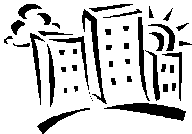 Verksamhetsplan för 2017
Kulturverksamhet
Föreningen kommer under året att försöka ordna några kulturkvällar i samverkan med olika föreningar samt fortsätta med Afternoon Tea som tagits emot väl. Cafe´ värdar på Ankaret
Vi fortsätter vårt volontärarbete och är cafévärdar på Ankaret. Från 2017 blir det dock onsdagar kl. 10.00 – 14.00. Genom vårt arbete som cafévärdar disponerar vi ett kontorsrum på Ankaret.Barn och unga
Vi fortsätter samverkan med olika föreningar för att förbättra situationen för de unga i Hagalund. Arbeta fortsätter för att försöka arrangera en fotbollsturnering.Hagalundsstrategin
Vi fortsätter följa arbetet med Haglundsstrategin och nybyggnation av tunnelbana.  Vi kommer att följa arbetet men också ta initiativ till informationsträffar samt delge föreningen synpunkter vid möten och remisser.Traditioner
Givetvis ordnar vi julgransplundring, valborgsmässofirande vid vattentornet och Hagalundsdagen!Information
Vi informeras genom vår hemsida www.levanbdehagalund.nu samt vår facebooksida  - Föreningen Ett levande Hagalund.Tidsplan
15 januari		Julgransplundring
Jan/Februari		Allmänt möte ang. Hagalundsstartein
Febr/mars		Två kulturkvällar/Afternoon tea
23 mars		Årsmöte
30 april		Valborgsmässoeld vid Vattentornet
26/8 	     	Vi firar Hagalundsdagen. 
Oktober/november	Två kulturkvällar
November		Höstmöte